Installation de Apache STORMVersion 1.2Rédacteurs V1 : Philippe Lacomme (placomme@isima.fr), Raksmey Phan (phan@isima.fr)Date : 12 août 2015Rédacteurs V2 : Philippe Lacomme (placomme@isima.fr), Raksmey Phan (phan@isima.fr), étudiants en projets ISIMA (Soriano Baptiste et Zouggari Yannis)Date : 25 mai 2016  Installation réalisée sur :  Ubuntu  15.04Environnement : VmwareSources : https://www.youtube.com/watch?v=3SHGsKfm1RM&spfreload=10http://10jumps.com/blog/storm-installation-single-machineLicence : Ce document est une compilation d'information parfois en Anglais ou en Français librement accessibles sur Internet.Permission vous est donnée de copier, distribuer et/ou modifier ce document selon les termes de la Licence GNU Free Documentation License, version 1.3 ou ultérieure publiée par la Free Software Foundation ; sans section inaltérable, sans texte de première page de couverture et sans texte de dernière page de couverture. Une copie de cette licence en anglais est consultable sur le site suivant : http://www.gnu.org/licenses/fdl.html Etape 1. Ajouter les librairies nécessaire au systèmeCeci peut se faire en ligne de commande via un terminal. Les commandes à utiliser sont les suivantes : sudo apt-get updatesudo apt-get install openjdk-7-jdksudo apt-get install git –ysudo apt-get install libtool –ysudo apt-get install automake –ysudo apt-get install uuid-dev –ysudo apt-get install g++ –ysudo apt-get install gcc-multilib –ysudo apt-get install libtool-bin  –ysudo apt-get install tree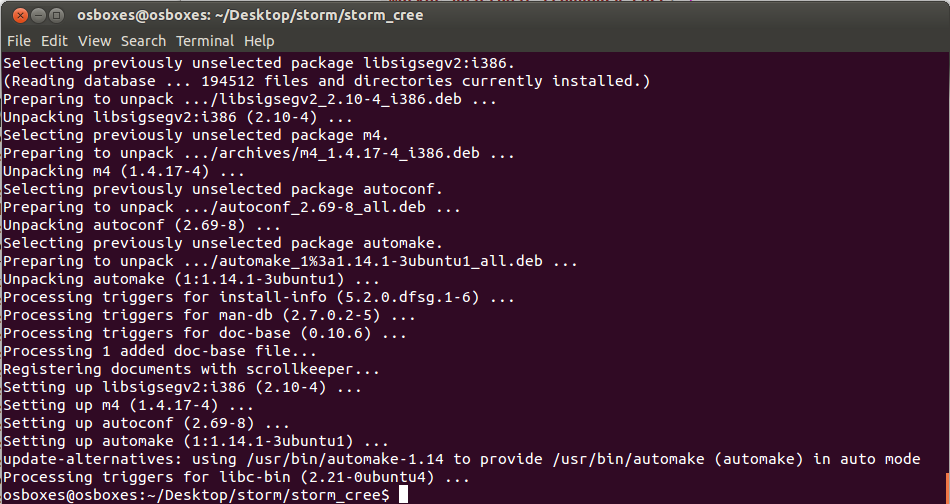 Figure 1. Mise à jour via le terminalSi le système possède le gestionnaire de paquets Synaptic est installé, on peut directement utiliser l'interface graphique pour la mise à jour.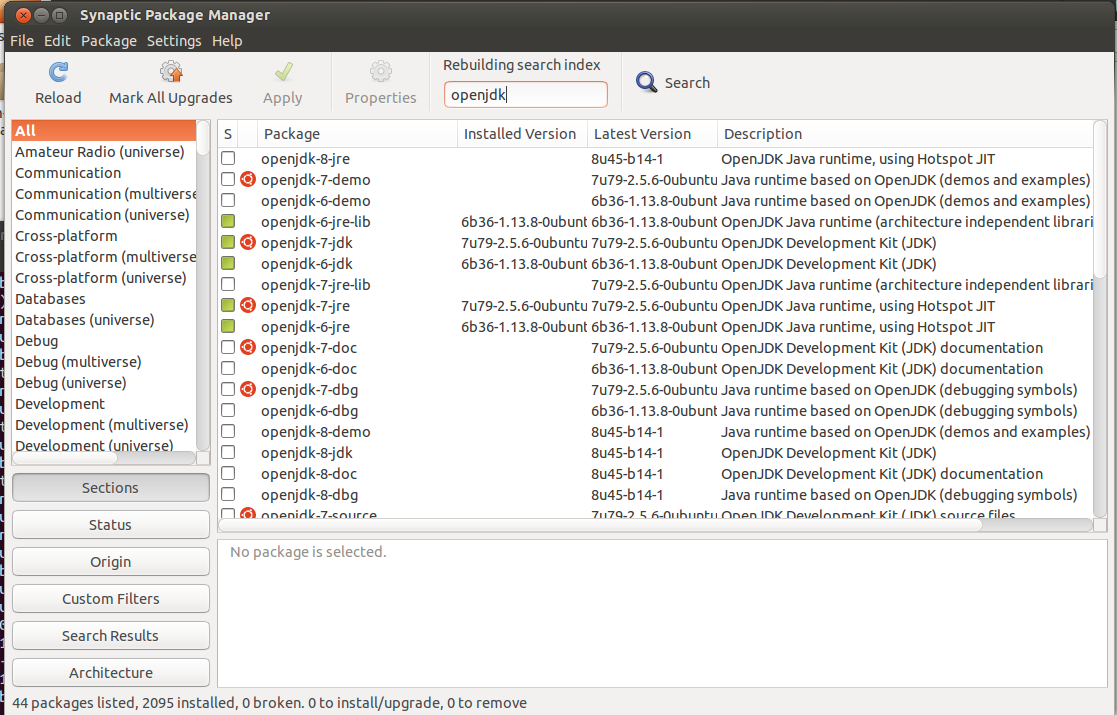 Figure 2. Mise à jour via SynapticIl faut prévoir de 5 à 15 min en fonction de la machine et de la qualité de la liaison Internet.Par la suite, toutes les opérations d'installation se feront dans un répertoire nommé installation directement sur le Bureau.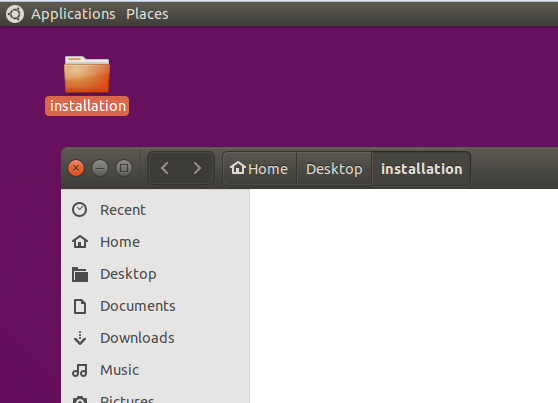 Figure 3. Répertoire de travail sur le Bureau d'Ubuntu (version 15)Etape 2. Installation de ZookeeperDeux solutions existent pour l'installation de Zookeeper. Il est possible d'utiliser le gestionnaire Synaptic intégré à Ubuntu ou bien de le téléchargé directement du site d'Apache.Pour la première solution, il suffit de chercher le mot "Zookeeper" dans le gestionnaire Synaptic comme le montre la Figure 4.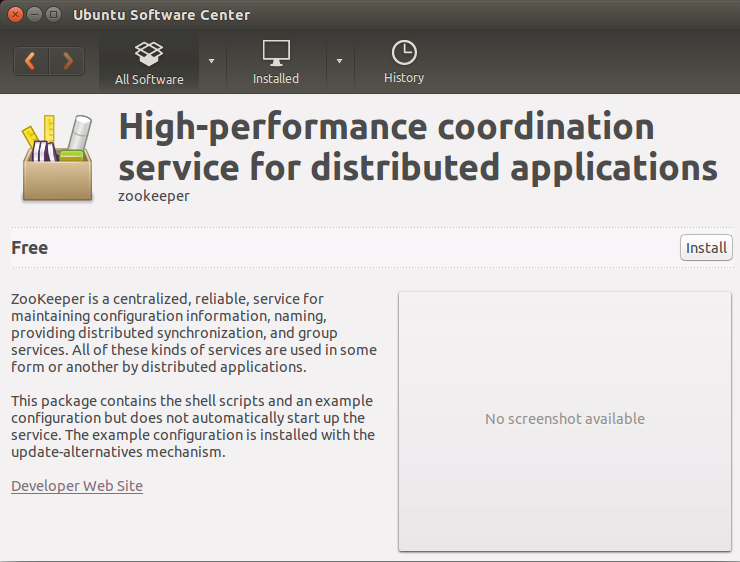 Figure 4. Installation Zookeeper à partir du gestionnaire SynapticUne fois l'installation de Zookeeper avec Synaptic réalisée, il suffit de le lancer à partir de son répertoire d'installation : /usr/share/zookeeper/bin, avec la commande zkServer.sh start (Figure 5).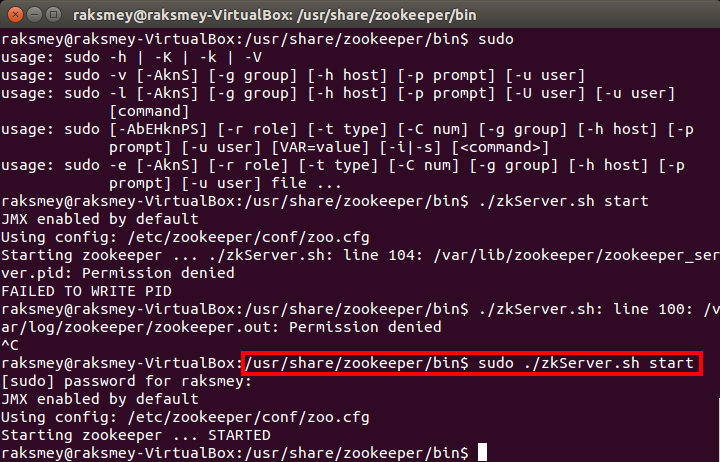 Figure 5 Démarrage de zookeeper (avec l'installation automatique de Synaptic)Il faut se rendre sur le site suivant qui est le site de référence (Figure 6) : http://zookeeper.apache.org/releases.html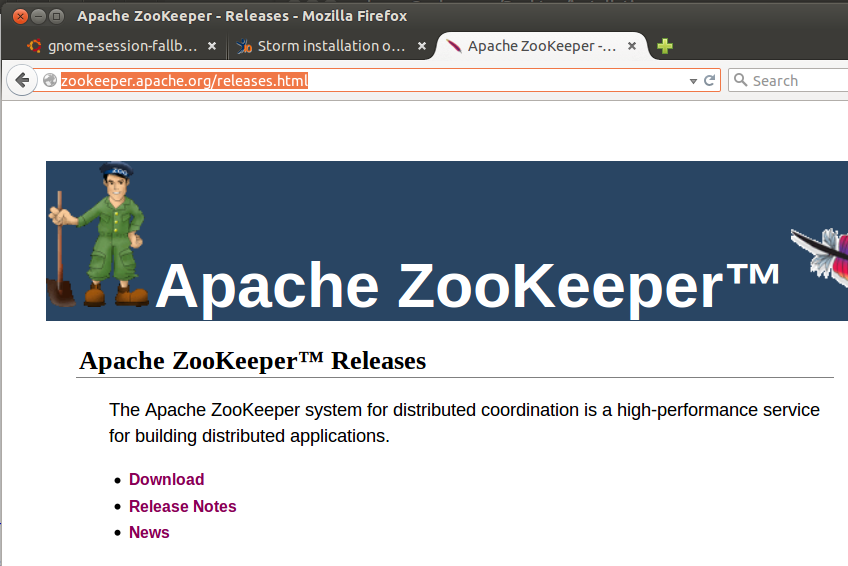 Figure 6 Site de ZookeeperEn utilisant la section Download, il faut récupérer la dernière version qui se trouve dans un répertoire Stable quelque soit le serveur choisi (voir Figure 7)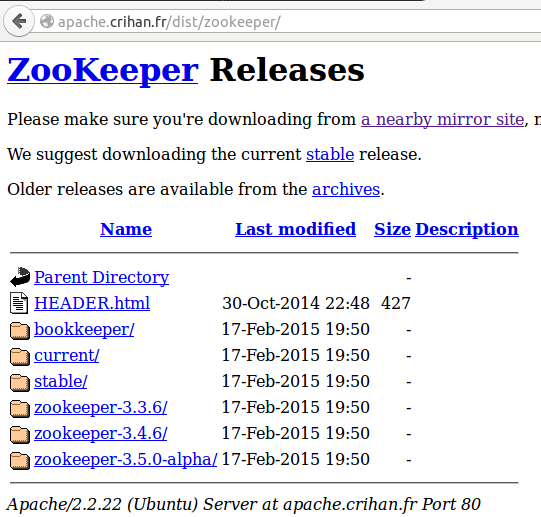 Figure 7 Choix d'une version StableAu moment de l'écriture de ce tuto, la version disponible est la version 3.4.6 (Figure 8).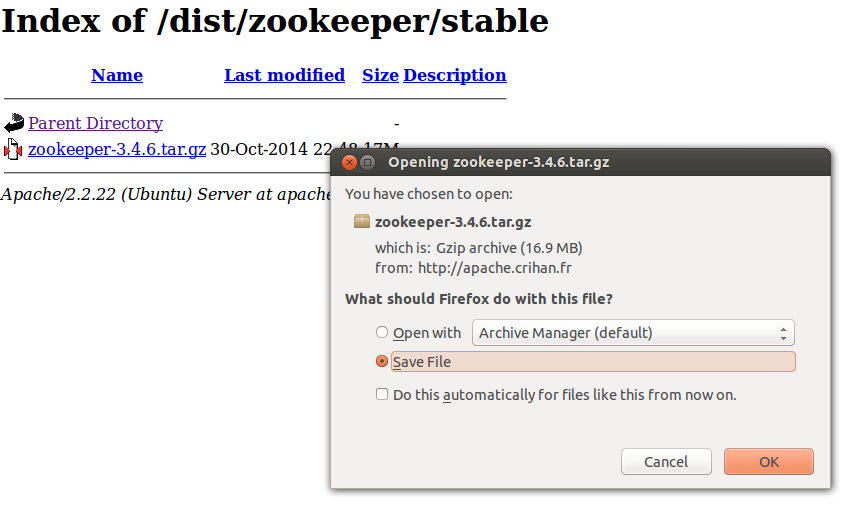 Figure 8 Téléchargement de ZookeeperUne fois l'archive obtenue (fichier .tar.gz), il faut ouvrir l'archive et récupérer le contenu qui se présente sous la forme d'un sous-répertoire (Figure 9).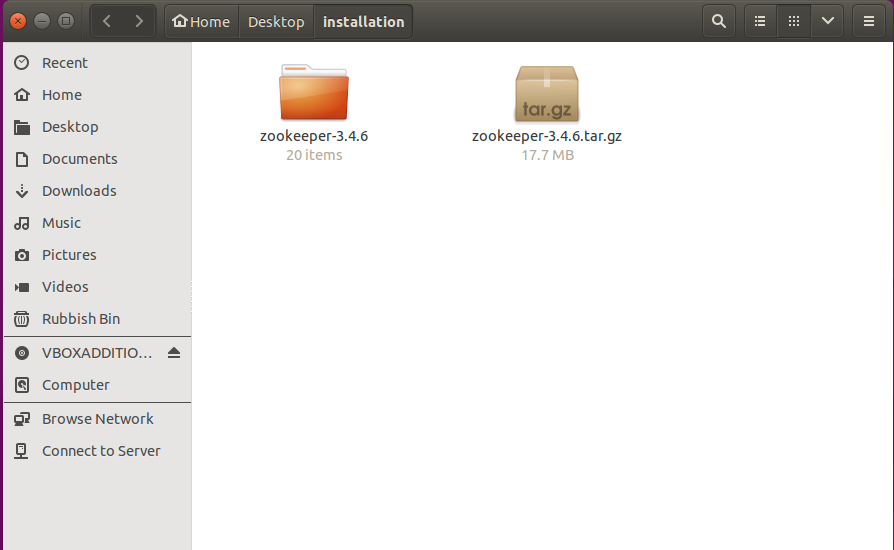 Figure 9 Récupération de l'archive ZookeeperIl faut se rendre dans le répertoire /conf et éditer le fichier zoo_sample.cfg (Figure 10).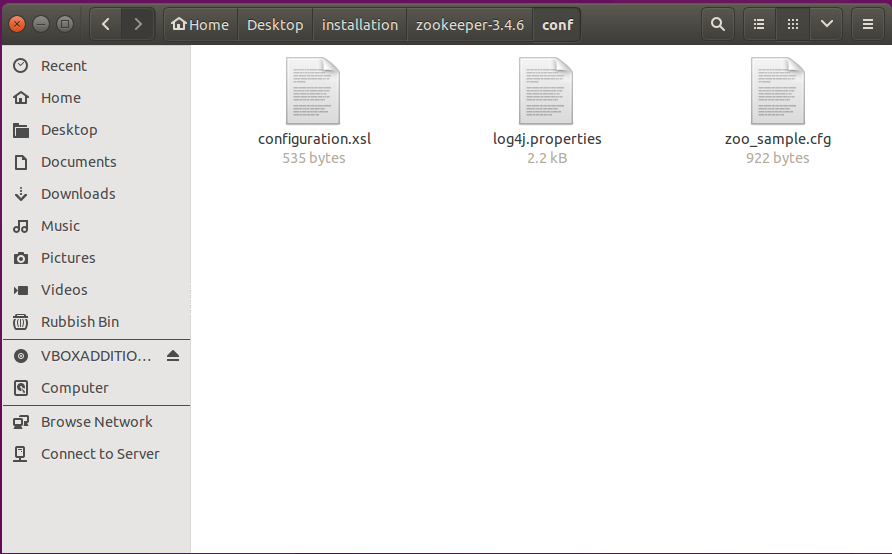 Figure 10. Contenu du dossier "conf"Le plus simple consiste à sauvegarder ce fichier en changeant son nom en zoo.cfg (Figure 11).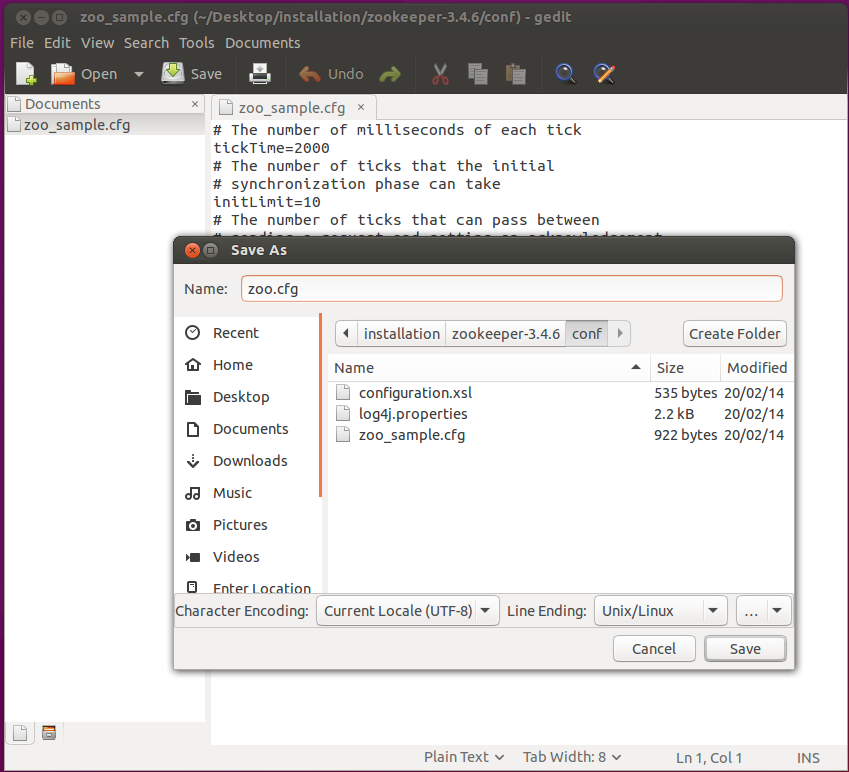 Figure 11. Copie du fichierAprès sauvegarde, le fichier apparait dans le répertoire conf (figure 12).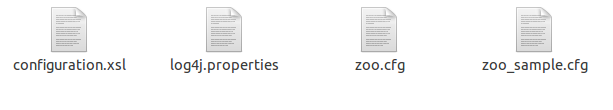 Figure 12. Contenu répertoire confLe contenu du fichier zoo.cfg doit être mis à jour en modifiant dataDir. Le plus simple consiste à créer un répertoire nommé data dans le répertoire zookeeper (Figure 13)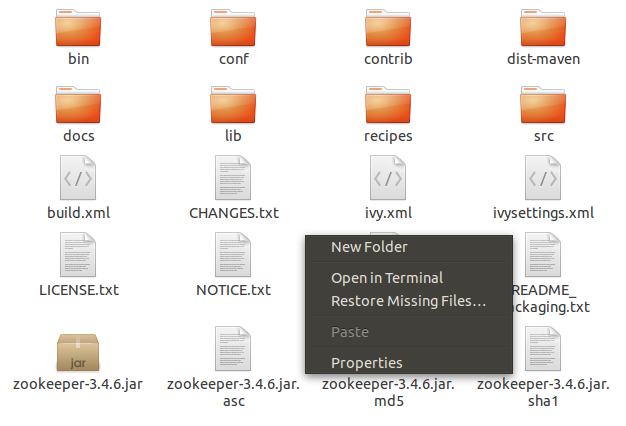 Figure 13. Création d'un nouveau répertoireOn peut ensuite, via le terminal, vérifier le chemin d'accès en faisant : cd /home/<users>/Desktop/installation/zookeeperxxxx/data et pwd (Figure 14)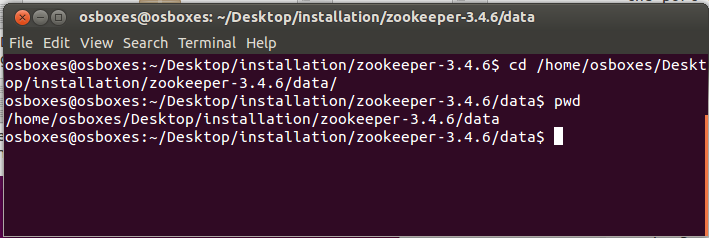 Figure 14. Vérification du chemin d'accès On peut ensuite modifier dataDir comme indiqué sur la figure 15.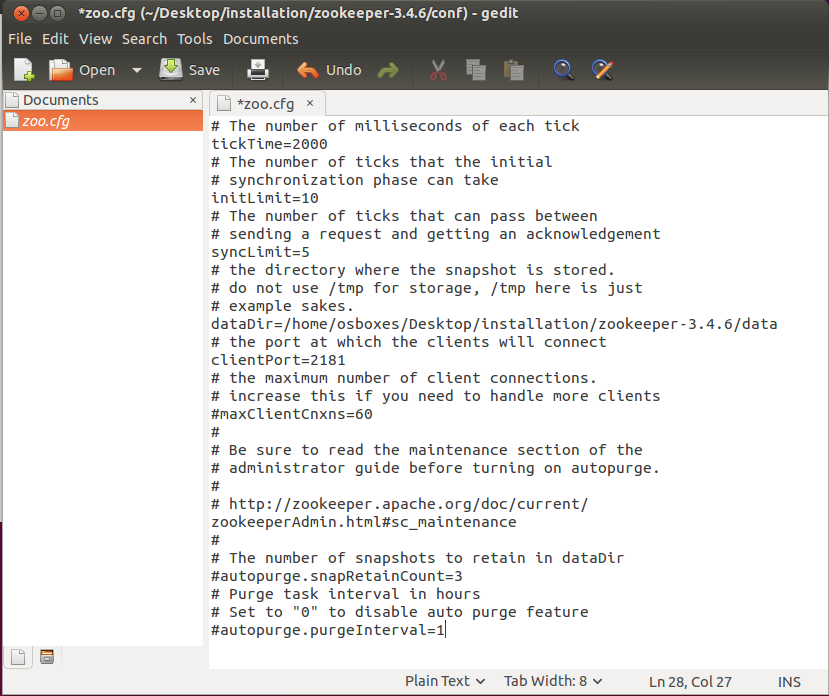 Figure 15. Le fichier après modification Il faut ensuite vérifier les chemins d'accès à la version de Java. Dans un terminal, taper : update-alternatives –config javace qui doit donner un résultat similaire à celui de la Figure 16.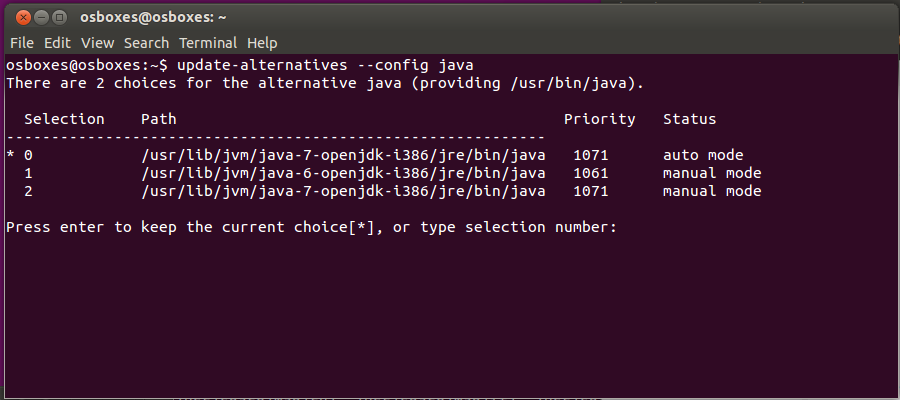 Figure 16. Les versions de java disponibles Dans un terminal, tapez la commande : sudo gedit ~/.bashrcA la fin du fichier, il faut ajouter export JAVA_HOME avec un chemin d'accès au JRE. Sur la machine de test, cela donne le résultat de la Figure 17.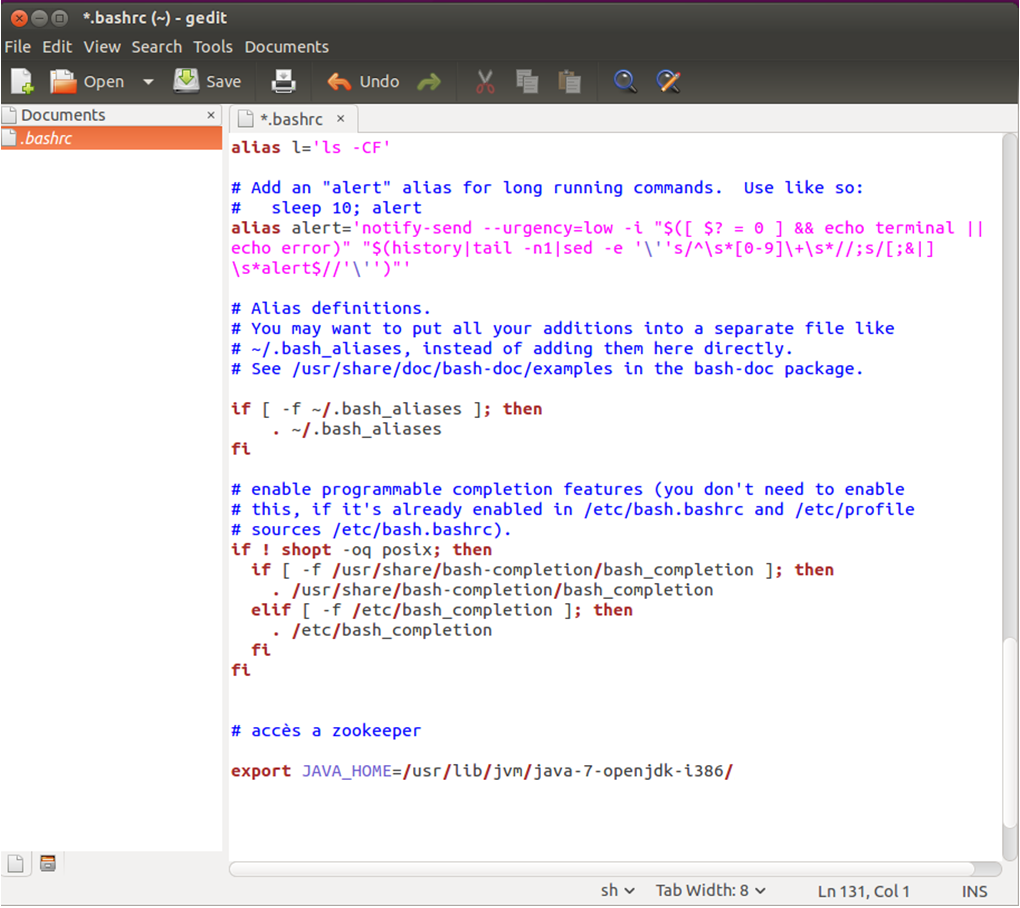 Figure 17. Ajout d'une variable JAVA_HOME Il faut ensuite recommencer avec ZOOKEEPER_HOME et modifier ensuite la variable PATH.La fin du fichier doit être similaire à celle-ci : export JAVA_HOME=/usr/lib/jvm/java-7-openjdk-i386/export ZOOKEEPER_HOME=/home/osboxes/Desktop/installation/zookeeper-3.4.6export PATH=$PATH:$JAVA_HOME/bin;$ZOOKEEPER_HOME/binDans le terminal tapez : source ~/.bashrcOn peut ensuite, se rendre dans le répertoire bin de zookeeper et démarrer le serveur comme le montre la Figure 18.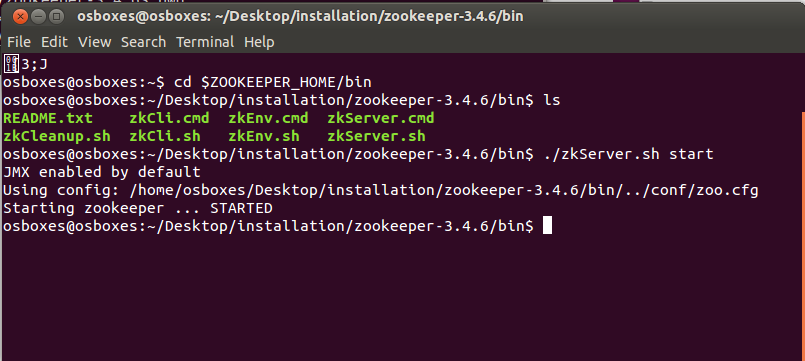 Figure 18. Démarrage de zookeeperOn peut ensuite taper la commande JPS et vérifier si les tâches fonctionnent. On doit obtenir le résultat de la Figure 19.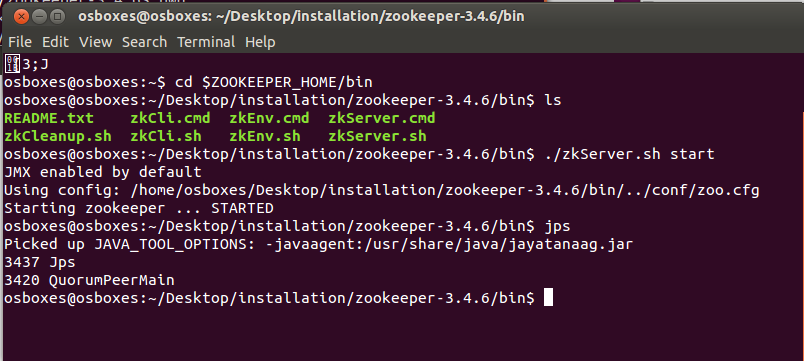 Figure 19. Vérification Etape 3. Installation de ZeroMQIl faut se rendre sur le site suivant qui est le site de référence (Figure 20) : http://download.zeromq.org/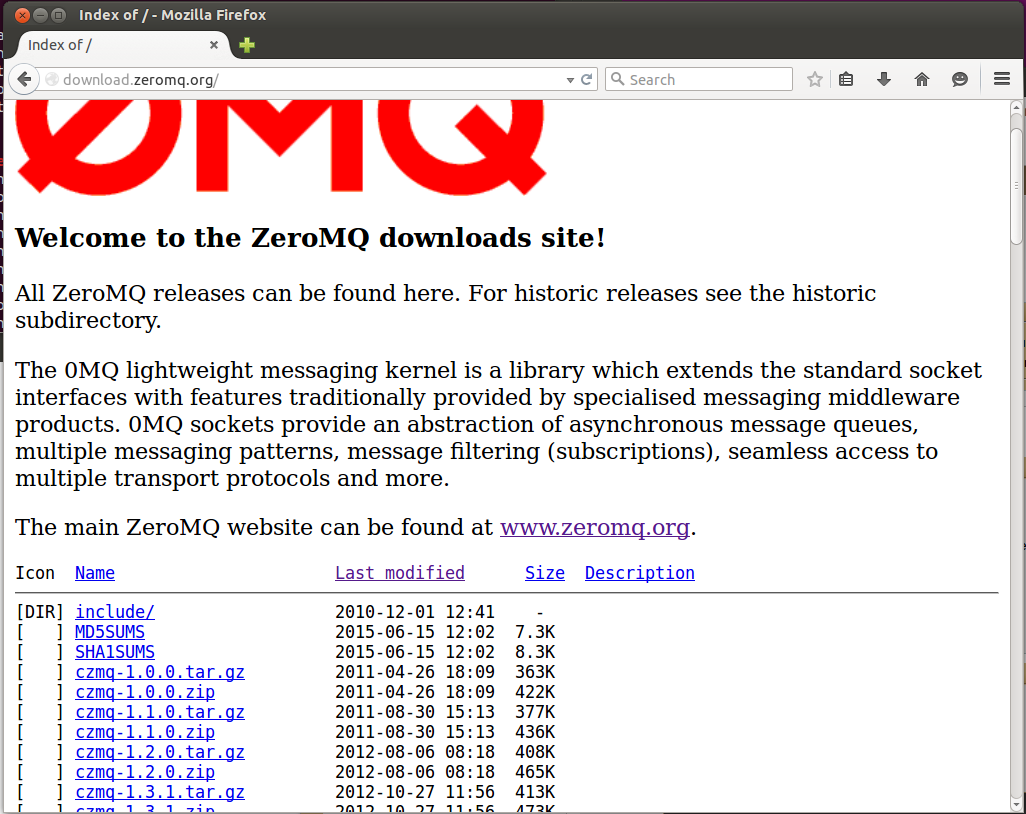 Figure 20. Le site principal de ZeroMQ Choisir une version récente. Au moment où ce tuto est écrit, il s'agit de la version 4.1.2. Il faut télécharger l'archive (Figure 21). Par la suite, nous utilisons la version 2.1.17.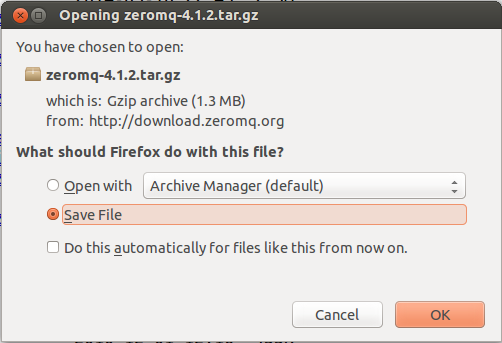 Figure 21. Choix d'une version de ZeroMQ et téléchargement 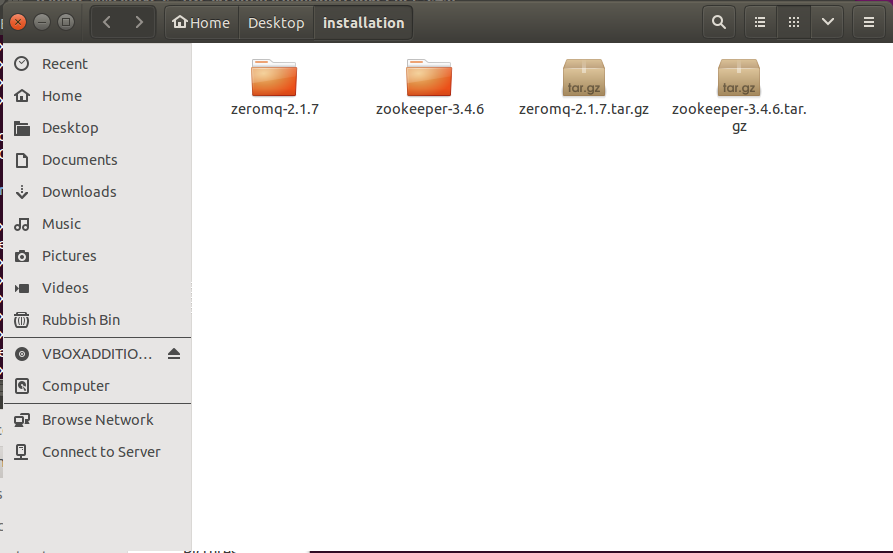 Figure 22. Contenu du répertoire de téléchargement Il faut ouvrir un terminal et se rendre dans le répertoire zerom puis taper: ./configure comme le montre la Figure 23.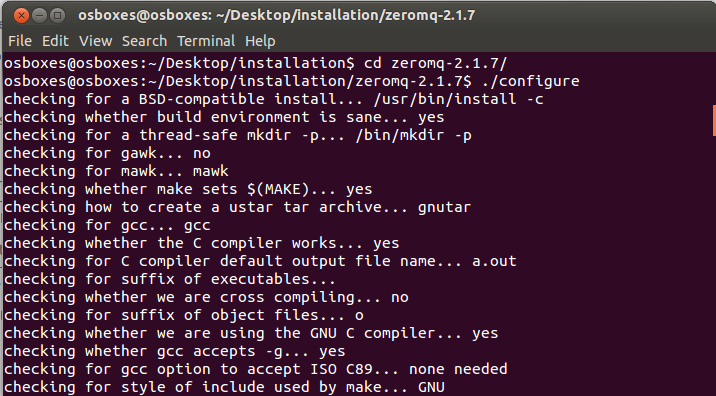 Figure 23. Exécution de la commande ./configure Il faut ensuite poursuivre en tapant : make.Patientez 2 à 3 min en fonction de la machine utilisée (Figure 24).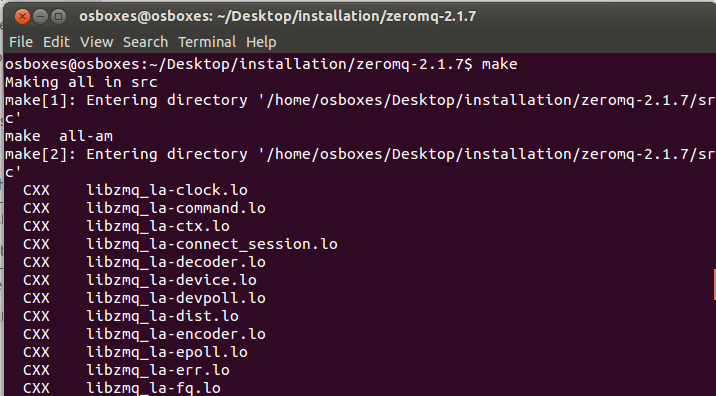 Figure 24. Exécution de la commande makeIl faut ensuite poursuivre en tapant : make install.La dernière étape consiste à cloner le déport jzmq dans le répertoire (Figure 25).git clone https://github.com/nathanmarz/jzmq.git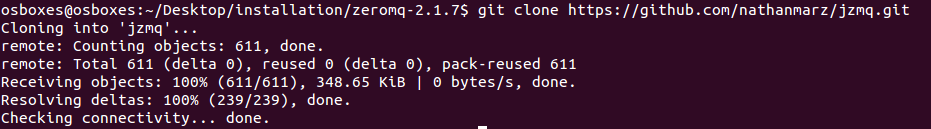 Figure 25. Copie du dépôt jzmqIl faut taper ensuite les commandes qui suivent : cd  jzmqsed -i 's/classdist_noinst.stamp/classnoinst.stamp/g' src/Makefile.amSi libtool n'est pas installé, il faut aussi réaliser l'installation.sudo apt-get install libtool -ysudo apt-get install libtool-bin -ySur la machine de test où libtool est déjà présent, on obtient le terminal dans l'état de la Figure 26.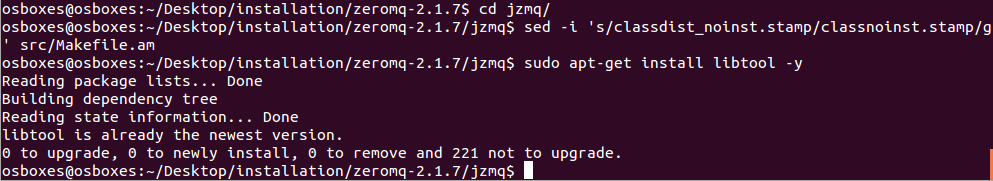 Figure 26. Installation en cours Il faut ensuite lancer autogen.sh et patienter quelques secondes (Figure 27).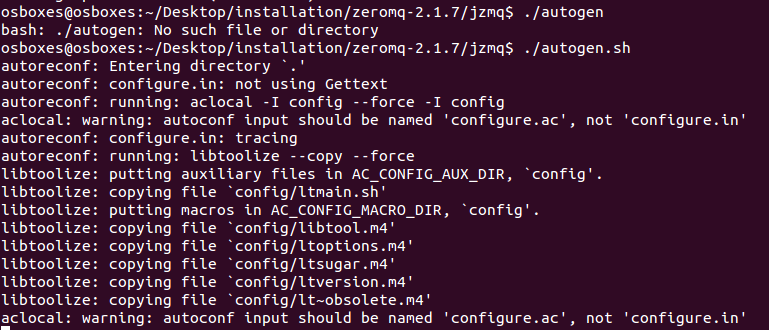 Figure 27. Exécution de autogen.sh Tapez ensuite : 	./configure 	make	make installEtape 4. Installation de STORMLa page de téléchargement est la suivante : https://storm.apache.org/downloads.html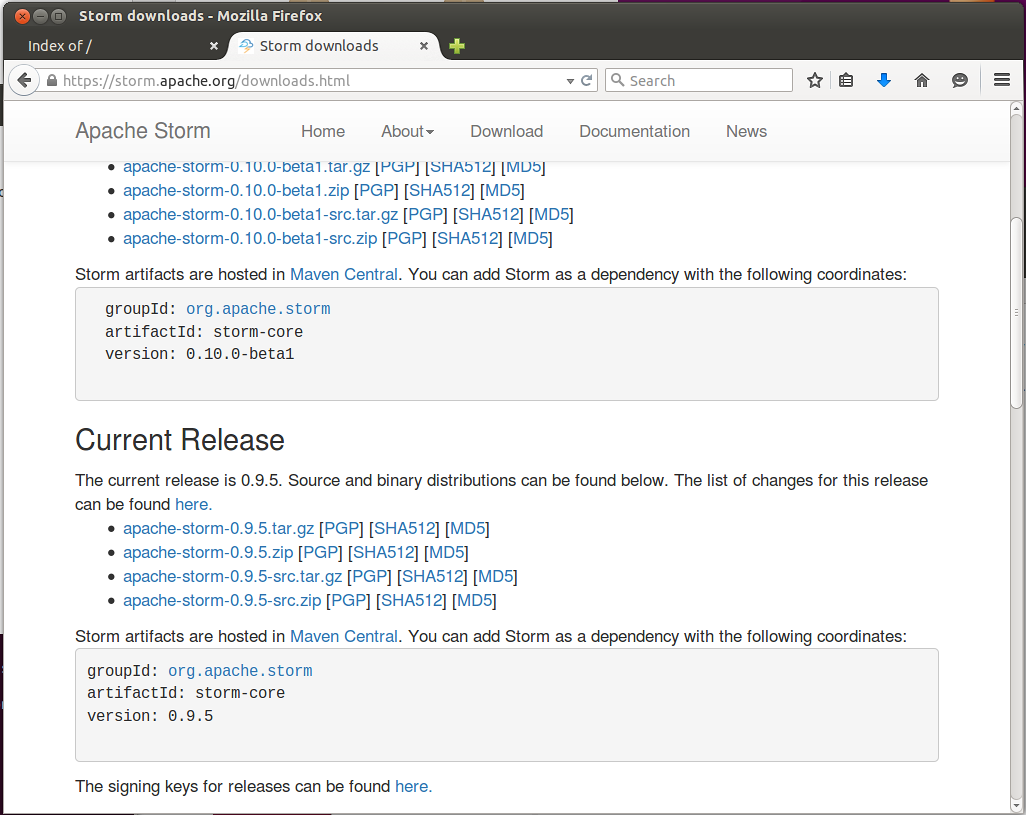 Figure 28. Le site Apache Storm On retiendra de préférence la dernière version stable, ici la version 0.9.5. (Figure 29).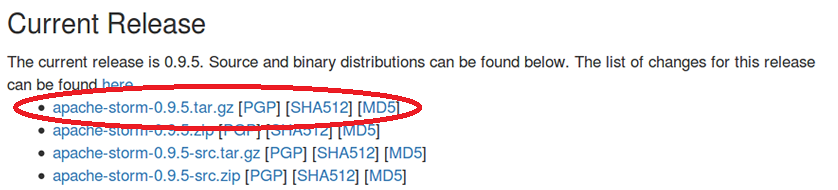 Figure 29. Choix de la version Pour des raisons pratiques, on peut récupérer le contenu de l'archive et le déposer dans le répertoire installation qui ressemble alors à celui de la Figure 30.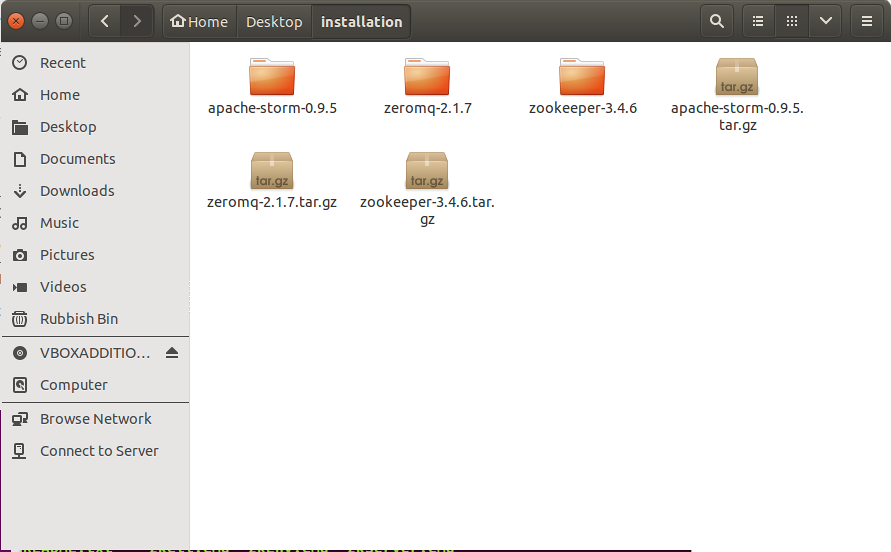 Figure 30. Nouveau répertoire Il est fortement recommandé de modifier le nom du répertoire pour un nom plus simple (Figure 31). 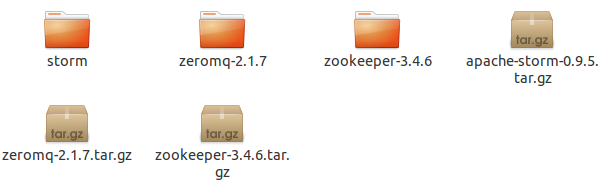 Figure 31. Nouveau répertoire Storm De manière usuelle, on place ce répertoire dans /usr/local/bin/.On va ensuite ajouter quelques variables d'environnements.Faire : sudo gedit ~/.bashrexport JAVA_HOME=/usr/lib/jvm/java-7-openjdk-i386/export ZOOKEEPER_HOME=/home/osboxes/Desktop/installation/zookeeper-3.4.6export PATH=$PATH:$JAVA_HOME/bin:$ZOOKEEPER_HOME/binexport STORM_HOME=/home/osboxes/Desktop/installation/stormexport PATH=$PATH:$JAVA_HOME/bin:$STORM_HOME/bin:%ZOOKEEPER_HOME/binLa nouvelle version du fichier est celle présentée sur la Figure 32.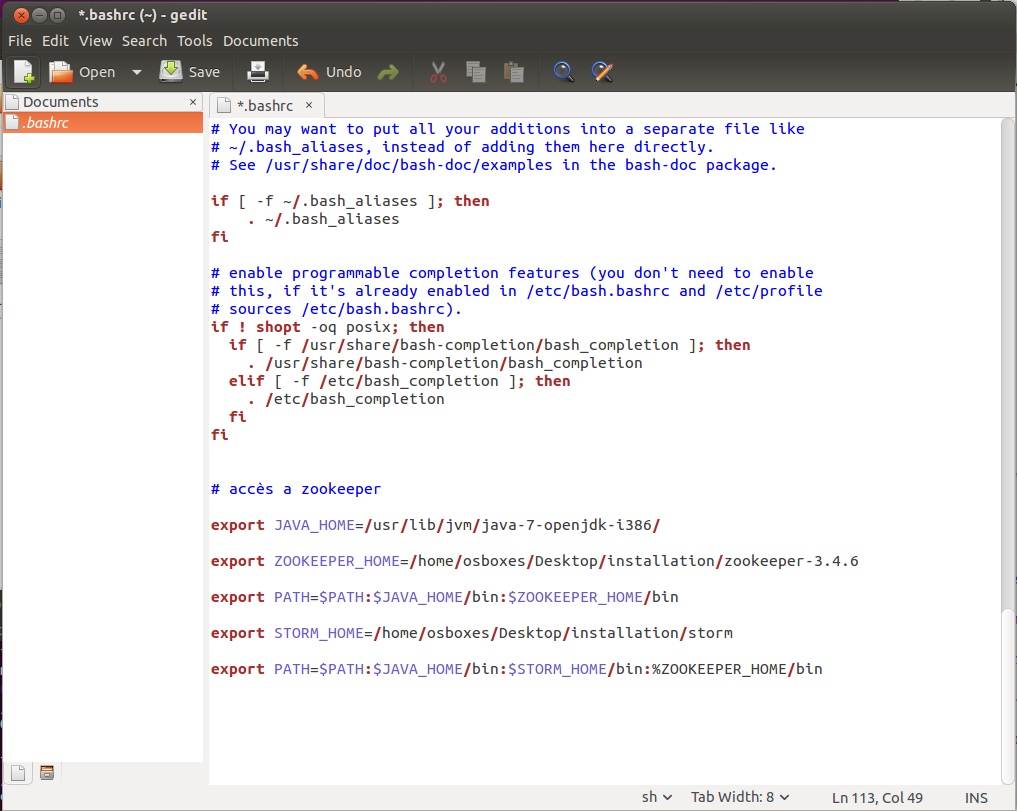 Figure 32. Fichier bashrc modifié Il faut penser à recharger le fichier bashrc par la commande (Figure 33) : source ~/.bashrc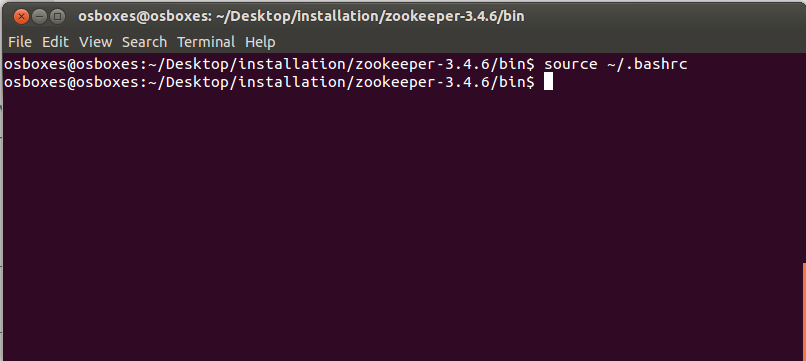 Figure 33. Fichier bashrc rechargéVia l'interface graphique, il faut se rendre dans le répertoire /storm/conf et éditer le fichier storm.yaml (Figure 34).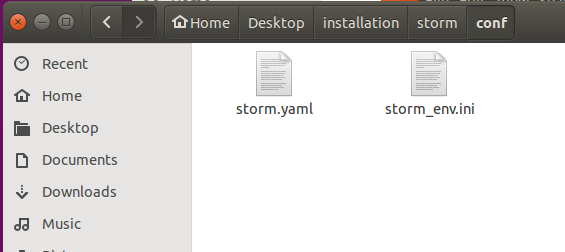 Figure 34. Le fichier de configuration de Storm Avant de poursuivre, ceux ne connaissant par la configuration réseau de leur machine, doivent consulter les informations de bases, dans un terminal via la commande ifconfig. Ils doivent obtenir un résultat proche de celui de la Figure 35.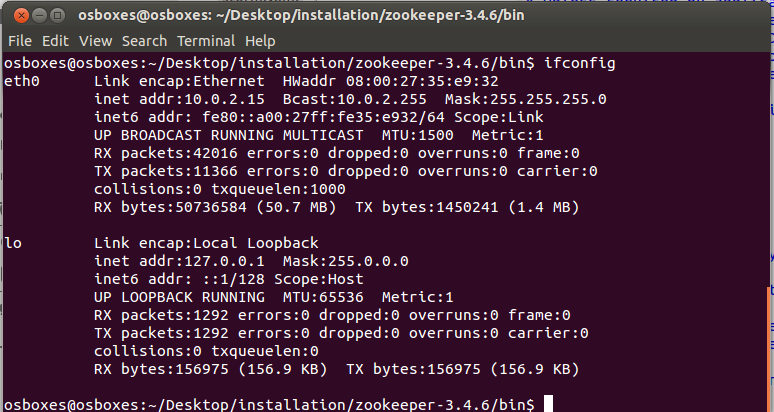 Figure 35. Le fichier de configuration réseau Dans notre cas de figure les lignes à ajouter sont les suivantes : ########### These MUST be filled in for a storm configurationstorm.zookeeper.servers:     - "localhost"#     - "server2"# storm.zookeeper.port: 2181nimbus.host: "localhost"nimbus.thrift.port: 6627ui.port: 8772storm.local.dir: "/home/osboxes/Desktop/installation/storm/data"java.library.path : "/usr/lib/jvm/java-7-openjdk-i386/"supervisor.slots.ports:   - 6700   - 6701   - 6702   - 6703Remarque : nous avons utilisé ici localhost mais on aurait pu reprendre l'adresse ip de la machine avec la commande inet addr.La nouvelle version est celle de la Figure 36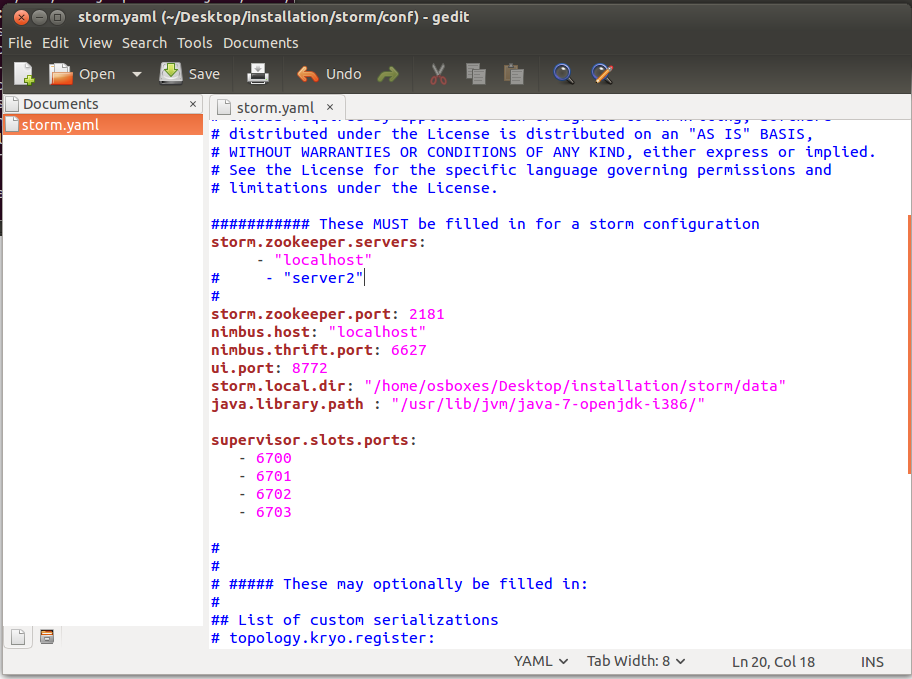 Figure 36. Le fichier storm.yaml après modification Il faut créer un répertoire data dans le répertoire storm de sorte que le paramètre storm.local.dir fasse référence à un répertoire existant (Figure 37).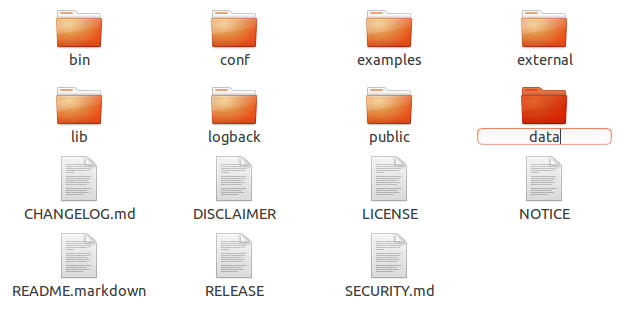 Figure 37. Création d'un répertoire data dans le répertoire storm Test de la configuration : démarrage de nimbusDans une console taper : storm nimbus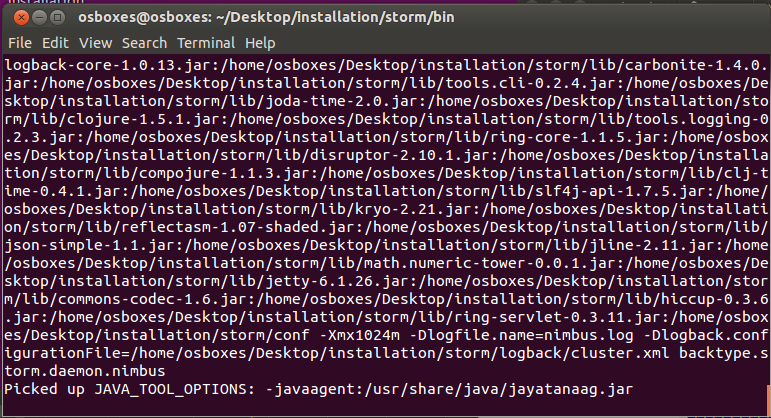 Figure 38. Nimbus en fonctionnement Test de la configuration : démarrage du supervisorDans une console taper : storm supervisor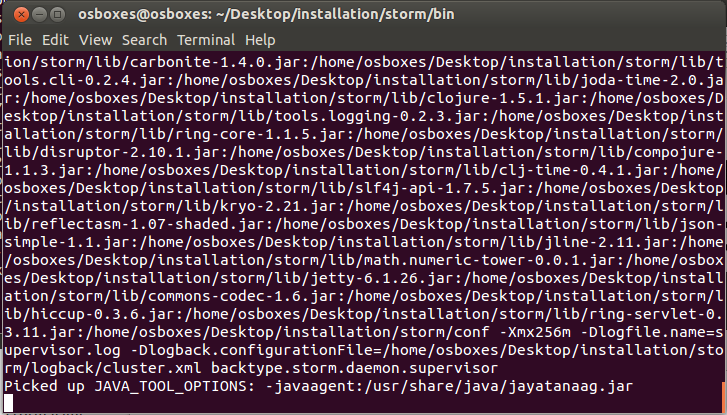 Figure 39. Le superviseur en fonctionnement Test de la configuration : démarrage du uiDans une console taper : storm ui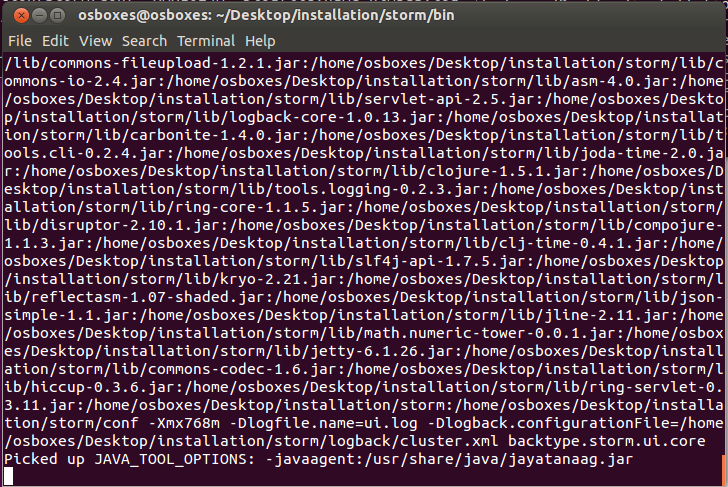 Figure 40. ui en fonctionnementOn peut ensuite vérifier le bon fonctionnement en se connectant sur : http://localhost:8772Ceci doit donner accès à une page web similaire à celle de la Figure 41.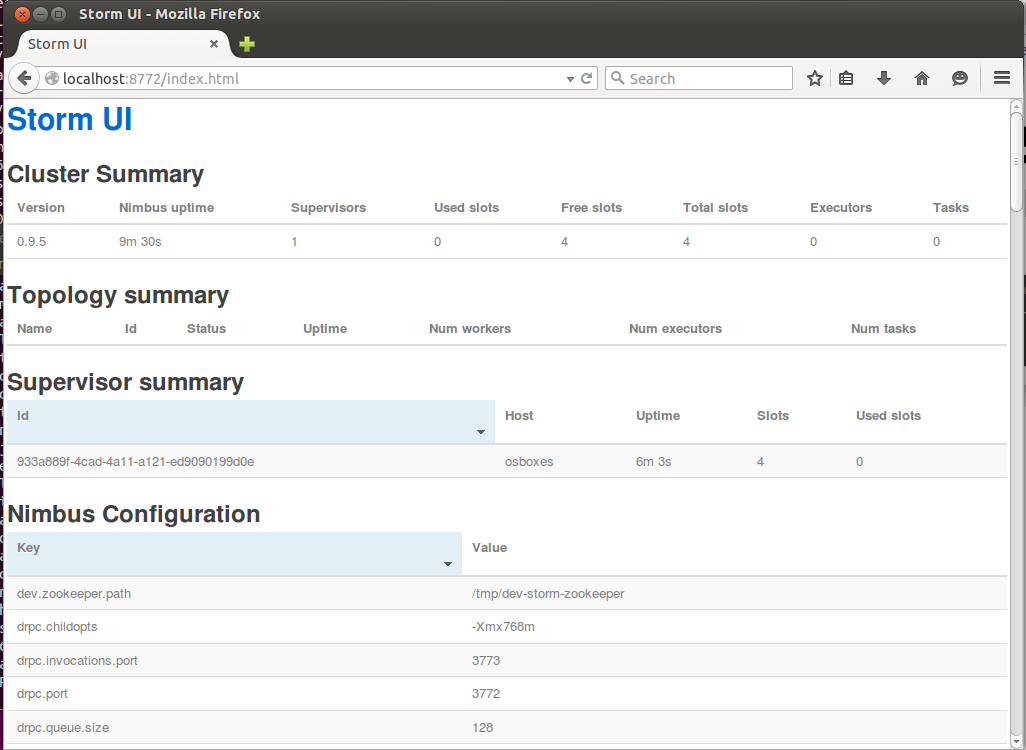 Figure 41. Accès à l'interface webLa deuxième vérification consiste à effectuer une commande jps dans un terminal. On doit alors obtenir un résultat identique à celui de la Figure 42 qui montre à la fois nimbus et supervisor dans la liste.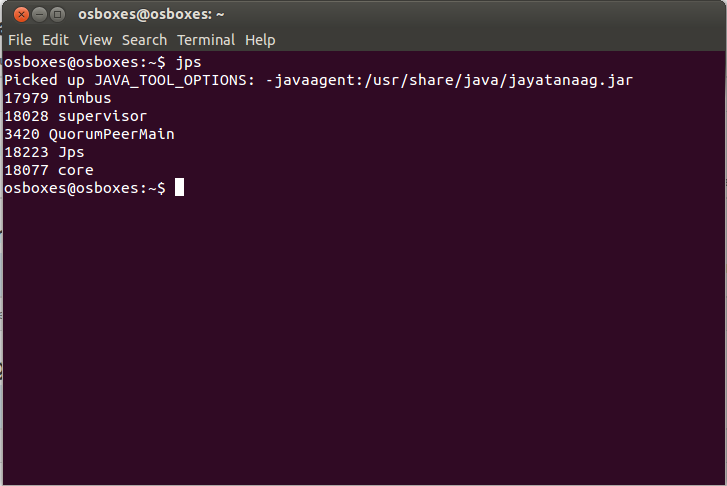 Figure 42. Vérification par la commande jps Etape 5. Installation de KAFKALa page de téléchargement est la suivante : http://kafka.apache.org/downloads.htmlLa page est celle de la Figure 43.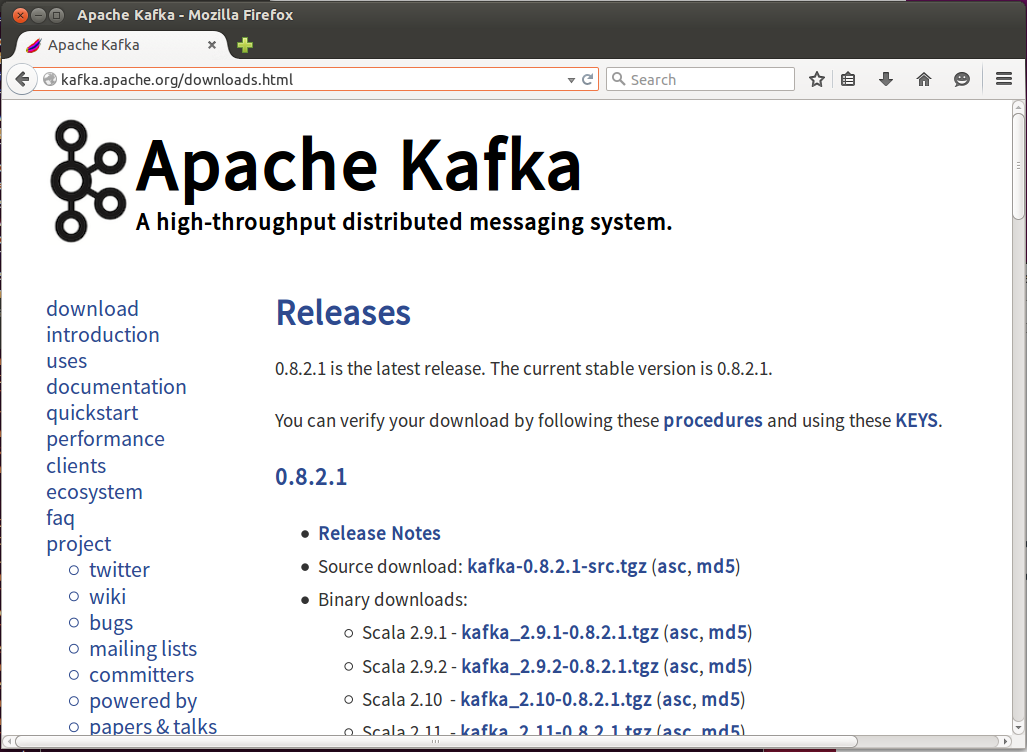 Figure 43. Section Download de KafkaEn aout 2015, la version courante est la version 2.11 que nous allons sortir de son archive dans le répertoire installation comme nous l'avons fait pour storm. Celui-ci doit alors ressemble au répertoire de la Figure 44.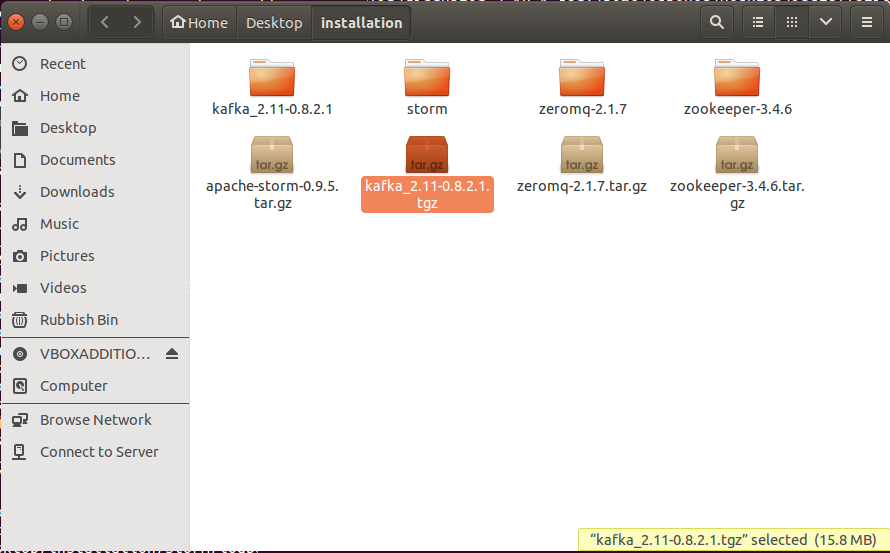 Figure 44. Kafka après téléchargementDans une console, on peut se rendre dans le répertoire kafka et taper tree pour obtenir un résultat similaire à celui de la figure 41.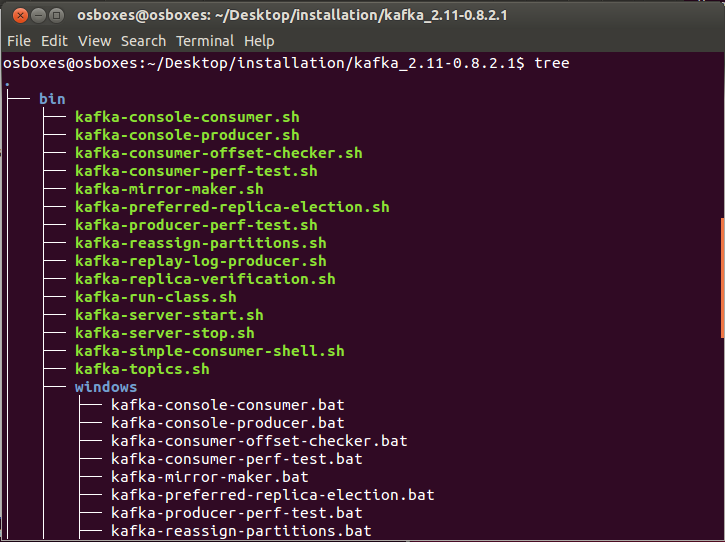 Figure 45. Résultat de la commande tree Depuis le répertoire de kafka, la commande à taper dans le terminal est : ./bin/kafka-server-start.sh config/server.propertiesLe résultat d'exécution doit être similaire à celui de la Figure 46.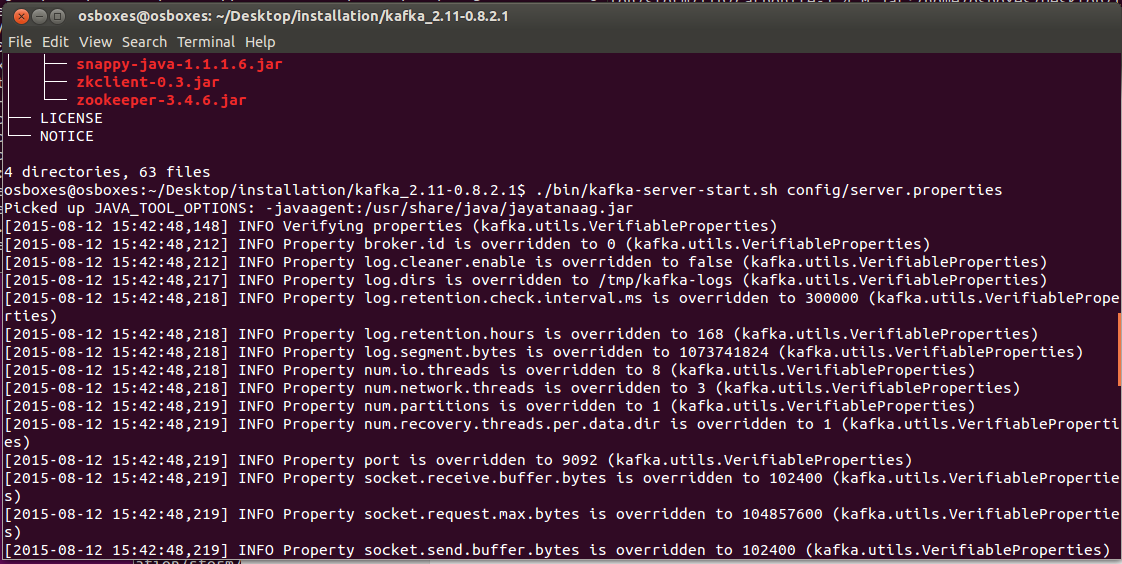 Figure 46. Démarrage de kafka Dans une console, on peut utiliser jps pour vérifier la présence de kafka dans la liste. Un résultat correct doit être similaire à celui de la Figure 47.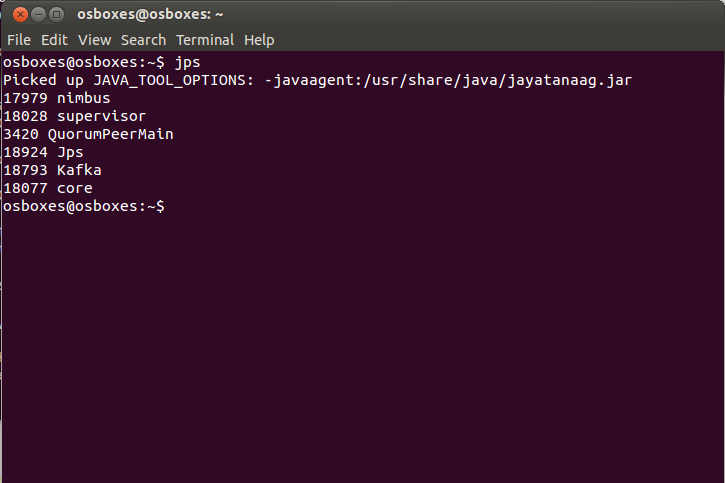 Figure 47. Vérification de la configuration Etape 6. Pour se faciliter la tâcheL'ensemble des commandes permettant de démarrer le cluster sont les suivantes :cd /home/osboxes/Desktop/installation/zookeeper-3.4.6/bin/./zkServer.sh start &cd /home/osboxes/Desktop/installation/storm/bin/./storm nimbus &./storm supervisor &./storm ui &Pour se simplifier la vie, on peut mettre ces commandes dans un fichier nommé lance_storm.sh (Figure 48).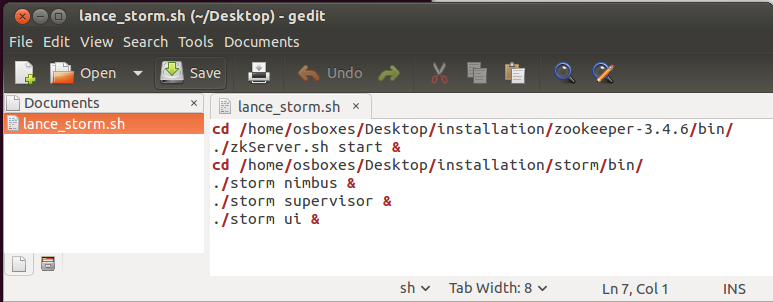 Figure 48. Création d'un fichier de lancement On peut rendre ce fichier exécutable par exemple en faisant : chmod 777 lance_storm.shOn peut ensuite facilement démarrer le cluster Storm (Figure 49).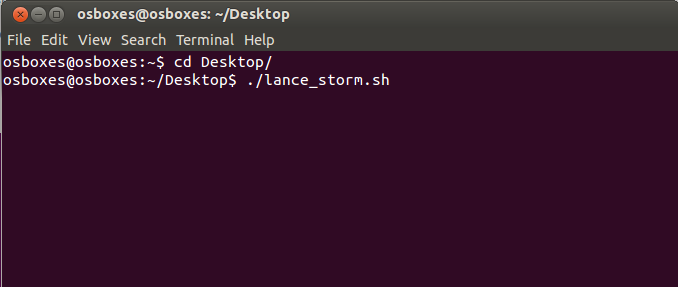 Figure 49. Démarrage du cluster 